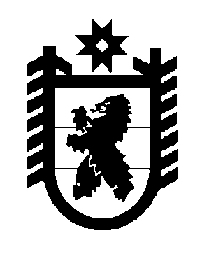 Российская Федерация Республика Карелия    ПРАВИТЕЛЬСТВО РЕСПУБЛИКИ КАРЕЛИЯРАСПОРЯЖЕНИЕ                                от  23 декабря 2014 года № 809р-Пг. Петрозаводск В соответствии с пунктом 9.11 части 1 статьи 14 Федерального закона от 21 июля 2007 года № 185-ФЗ «О Фонде содействия реформированию жилищно-коммунального хозяйства» и во исполнение пункта 3.5 раздела III протокола совещания у Заместителя Председателя Правительства Российской Федерации Д.Н. Козака от 27 июня 2014 года № ДК-П9-127пр с целью обеспечения системного подхода к вопросам развития жилищно-коммунального хозяйства Республики Карелия:1. Утвердить прилагаемый Комплекс мер («дорожную карту») 
по развитию жилищно-коммунального хозяйства Республики Карелия (далее – Комплекс мер).2. Органам исполнительной власти Республики Карелия, ответственным за реализацию мероприятий Комплекса мер:обеспечить их реализацию в установленные сроки;представлять информацию о ходе реализации Комплекса мер 
в Министерство строительства, жилищно-коммунального хозяйства и энергетики Республики Карелия один раз в полугодие, до 10-го числа месяца, следующего за отчетным полугодием.3. Министерству строительства, жилищно-коммунального хозяйства и энергетики Республики Карелия:осуществлять мониторинг и контроль за реализацией Комплекса мер;представлять в Правительство Республики информацию о ходе реализации Комплекса мер один раз в полугодие, до 25-го числа месяца, следующего за отчетным полугодием.4. Рекомендовать органам местного самоуправления муниципальных образований в Республике Карелия разработать и в срок до 1 февраля 
2015 года утвердить комплексы мер («дорожные карты») по развитию жилищно-коммунального хозяйства муниципальных образований.5. Контроль за исполнением настоящего распоряжения возложить 
на заместителя Главы Республики Карелия по развитию инфраструктуры О.В. Тельнова.           ГлаваРеспублики  Карелия                                                             А.П. Худилайнен